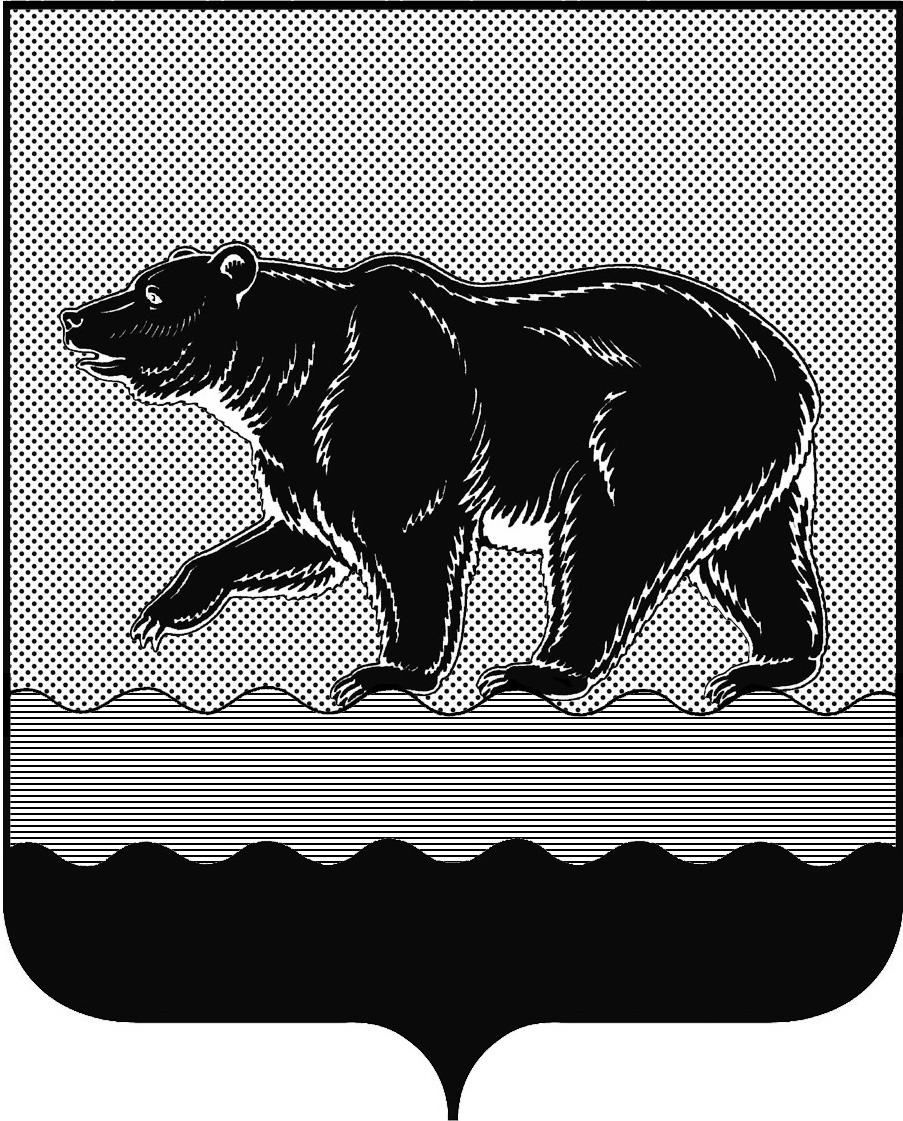 СЧЁТНАЯ ПАЛАТАГОРОДА НЕФТЕЮГАНСКА16 микрорайон, 23 дом, помещение 97, г. Нефтеюганск, 
Ханты-Мансийский автономный округ - Югра (Тюменская область), 628310  тел./факс (3463) 20-30-55, 20-30-63 E-mail: sp-ugansk@mail.ru www.admugansk.ru Заключение на проект изменений в муниципальную программу 
города Нефтеюганска «Обеспечение доступным и комфортным жильём жителей города Нефтеюганска в 2014-2020 годах»Счётная палата города Нефтеюганска на основании статьи 157 Бюджетного кодекса Российской Федерации, Положения о Счётной палате города Нефтеюганска, рассмотрев проект изменений в муниципальную программу города Нефтеюганска «Обеспечение доступным и комфортным жильём жителей города Нефтеюганска в 2014-2020 годах», сообщает следующее.1. При проведении экспертизы учитывалось наличие согласования проекта изменений:1.1. Правовым управлением администрации города Нефтеюганска на предмет правового обоснования мероприятий Программы в соответствии с компетенцией органов администрации – исполнителей программы;1.2. Отделом экономической политики, инвестиций, проектного управления и административной реформы департамента экономического развития администрации города Нефтеюганска на предмет соответствия требованиям, предъявляемым к содержанию муниципальной программы, соответствия целей и задач, показателей результатов реализации муниципальной программы, основным направлениям социально-экономического развития города Нефтеюганска, отражённым в стратегии социально-экономического развития города и иных документах стратегического характера;1.3. Департаментом финансов администрации города Нефтеюганска на предмет соответствия проекта изменений бюджетному законодательству Российской Федерации и возможности финансового обеспечения её реализации из бюджета города.	2. Порядок принятия решений о разработке муниципальных программ города Нефтеюганска, их формирования и реализации утверждён постановлением администрации города Нефтеюганска от 22.08.2013 № 80-нп (далее по тексту - постановление администрации города Нефтеюганска от 22.08.2013 № 80-нп).В соответствии с пунктом 2 статьи 179 Бюджетного кодекса Российской Федерации (далее по тексту – БК РФ) муниципальные программы, предлагаемые к реализации начиная с очередного финансового года, а также изменения в ранее утверждённые муниципальные программы подлежат утверждению в сроки, установленные местной администрацией. Пунктом 6.4 Постановления администрации города Нефтеюганска от 22.08.2013 № 80-нп предусмотрено, что при изменении объёмов финансирования на реализацию муниципальной программы на очередной финансовый год и плановый период изменения в муниципальную программу должны быть утверждены не позднее, чем за 5 дней до внесения проекта решения о бюджете в Думу города Нефтеюганска.Проектом изменений в муниципальную программу изменяются объёмы финансирования на очередной финансовый год и плановый период.Во избежание нарушения пункта 6.4 Постановления администрации города Нефтеюганска от 22.08.2013 № 80-нп предлагаем исключить из проекта изменений информацию, в части изменения объёма финансирования программы на очередной финансовый год и плановый период.Вместе с тем, обращаем внимание, что согласно статье 172 БК РФ составление проектов бюджетов основывается на муниципальных программах, проектах муниципальных программ, проектах изменений указанных программ.Статьёй 179 БК РФ предусмотрено, что муниципальные программы подлежат приведению в соответствие с решением о бюджете не позднее трёх месяцев со дня вступления его в силу.В соответствии со статьёй 184.2 БК РФ в случае утверждения решением о бюджете распределения бюджетных ассигнований по муниципальным программам и непрограммным направлениям деятельности к проекту решения о бюджете в представительный орган представляются паспорта муниципальных программ (проекты изменений в указанные паспорта). Из вышеизложенного следует, сроки утверждения муниципальных программ и изменений в ранее утверждённые программы устанавливаются местными администрациями. Однако законодательство допускает при составлении проекта бюджета муниципального образования основываться на проектах муниципальных программ, проектах изменений указанных программ, не требуя их утверждения на этом этапе. После принятия бюджета программы должны быть приведены в соответствие с утверждённым решением о бюджете.3. В муниципальную программу вносятся следующие изменения:3.1. На реализацию мероприятия 1.2. «Организационное обеспечение функционирования отрасли» за счёт средств местного бюджета увеличить на 2017 год 1 208,681 тыс. рублей по ответственному исполнителю департаменту градостроительства и земельных отношений города Нефтеюганска (далее по тексту - ДГиЗО), а именно:- для оплаты единовременной выплаты при предоставлении ежегодного оплачиваемого отпуска и материальной помощи вновь принятыми сотрудниками в сумме 340,000 тыс. рублей;- для выплаты единовременной поощрительной выплаты при назначении пенсии за выслугу лет в сумме 165 885,00 рублей;- на обеспечение содержания департамента градостроительства и земельных отношений администрации города Нефтеюганска на приобретение кондиционеров в сумме 159,000 тыс. рублей.Статьёй 70 Бюджетного кодекса Российской Федерации предусмотрено, что обеспечение выполнения функций казённых учреждений включает, в том числе закупки товаров, работ, услуг для обеспечения муниципальных нужд.В соответствии со статьёй 18 Федерального закона от 05.04.2013 № 44-ФЗ «О контрактной системе в сфере закупок товаров, работ, услуг для обеспечения государственных и муниципальных нужд» (далее по тексту - Федеральный закон от 05.04.2013 № 44-ФЗ) при формировании плана закупок обоснованию подлежат объект и (или) объекты закупки исходя из необходимости реализации конкретной цели осуществления закупки, определённой с учетом положений статьи 13 Федерального закона от 05.04.2013 № 44-ФЗ, и установленных в соответствии со статьёй 19 Федерального закона от 05.04.2013 № 44-ФЗ требований к закупаемым заказчиком товару, работе, услуге (в том числе предельной цены товара, работы, услуги) и (или) нормативных затрат на обеспечение функций государственных органов, органов управления государственными внебюджетными фондами, муниципальных органов.Таким образом, нормирование применяется в целях обоснования объекта и (или) объектов закупки, включаемых в план закупки.Согласно статье 19 Федерального закона от 05.04.2013 № 44-ФЗ под нормированием в сфере закупок понимается установление требований к закупаемым заказчиком товарам, работам, услугам (в том числе предельной цены товаров, работ, услуг) и (или) нормативных затрат на обеспечение функций муниципальных органов (включая соответственно территориальные органы и подведомственные казённые учреждения, за исключением казённых учреждений, которым в установленном порядке формируется муниципальное задание на оказание муниципальных услуг, выполнение работ).В соответствии с пунктом 13 Требований к порядку разработки и принятия правовых актов о нормировании в сфере закупок, содержанию указанных актов и обеспечению их исполнения, утверждённых постановлением администрации города от 05.07.2016 № 137-нп, нормативные затраты на обеспечение функций органов администрации города (включая подведомственные им казённые учреждения) вступают в силу с 01 января и действуют по 31 декабря очередного финансового года, применяются при обосновании закупок при формировании проекта бюджета на очередной финансовый год и плановый период и при осуществлении закупок в очередном финансовом году.В соответствии с пунктом 11 Правил определения нормативных затрат на обеспечение функций администрации, органов администрации города Нефтеюганска, в том числе подведомственных им казённых учреждении, утверждённых постановлением администрации города от 05.07.2016 № 136-нп, количество планируемых к приобретению товаров (основных средств и материальных запасов) определяется с учётом фактического наличия количества товаров, учитываемых на соответствующих балансах у муниципальных органов и подведомственных им казённых учреждений.Нормативные затраты на обеспечение функций департамента градостроительства и земельных отношений администрации города Нефтеюганска и подведомственному учреждению МКУ «Управление капитального строительства» утверждены приказом ДГиЗО от 08.09.2016 № 53 (в ред. от 20.06.2017 № 128) (далее по тексту – Нормативные затраты).В соответствии с пунктом 1 Нормативных затрат нормативные затраты применяются для обоснования объекта и (или) объектов закупки департамента градостроительства и земельных отношений администрации города и подведомственного учреждения МКУ «Управление капитального строительства» (далее по тексту – МКУ «УКС»).Пунктом 3.3.3 приложения 1.1. к Нормативным затратам установлена предельная стоимость кондиционера 30,000 тыс. рублей, а также затраты на приобретение систем кондиционирования в год не более 82,131 тыс. рублей.Таким образом, предельные цены, а также объём закупаемых товаров, работ, услуг не должны превышать значения, установленные Нормативными затратами.На приобретение кондиционеров проектом изменений планируются бюджетные ассигнования в сумме 159,000 тыс. рублей, из расчёта стоимости 4 кондиционеров по ценам за единицу: 27,000 тыс. рублей, 30,000 тыс. рублей, 34,000 тыс. рублей, 68,000 тыс. рублей.Планируемые бюджетные ассигнования на приобретение кондиционеров завышены по отношению к установленным значениям Нормативных затрат, следовательно, являются не обоснованными.Таким образом, во избежание не обоснованного (излишнего) расходования бюджетных средств, в проекте изменений расходы привести в соответствие с Нормативными затратами;- для обеспечения расходов по содержанию передаваемого помещения МКУ «УКС» под архив, по адресу г. Нефтеюганск, 12 мкр., д. 44, помещение 33, а именно вневедомственная охрана в сумме 9,600 тыс. рублей, страховка согласно договора передачи помещения в сумме 2,608 тыс. рублей, ремонт передаваемого помещения в сумме 405,492 тыс. рублей, а также приобретение стеллажей для архива в сумме 137,096 тыс. рублей.Вместе с тем, затраты на страхование муниципального имущества, текущий ремонт помещений, приобретение стеллажей для архива нормативно не обоснованы, так как не предусмотрены Нормативными затратами.В качестве финансово-экономического обоснования расходов на ремонт нежилого помещения, расположенного по адресу: г. Нефтеюганск 12 мкр., 44 дом, помещение 33 на общую сумму 405,492 тыс. рублей предоставлены локальные сметы. Сметные расчёты на текущий ремонт содержат работы, относящиеся к видам работ капитального ремонта, например: сверление горизонтальных отверстий в железобетонных конструкциях стен перфоратором глубиной 200 мм диаметром: 25 мм, укладка лаг по плитам перекрытий, установка противопожарных дверей;- для оплаты административного штрафа в сумме 11,000 тыс. рублей.3.2. На реализацию мероприятия 2.2. «Реализация полномочий в области строительства и жилищных отношений»:3.2.1. Департаменту муниципального имущества за счёт средств бюджета автономного округа увеличить на 2018 год 1 443,300 тыс. рублей, на 2019 год 1 999,300 тыс. рублей, уменьшить на 2020 год 5 087,750 тыс. рублей.3.2.2. Департаменту жилищно-коммунального хозяйства администрации города за счёт средств бюджета автономного округа увеличить на 2018 год 1 443,300 тыс. рублей, уменьшить на 2019 год 15 204,600 тыс. рублей, на 2020 год 5 087,750 тыс. рублей.3.3. На реализацию мероприятия 3.1 «Улучшение жилищных условий отдельных категорий граждан»:3.3.1. Департаменту образования и молодёжной политики уменьшить на 2017 год за счёт средств федерального бюджета 0,049 тыс. рублей, бюджета автономного округа 0,003 тыс. рублей, увеличить за счёт средств федерального бюджета на 2018 год 193,800 тыс. рублей.3.3.2. Департаменту муниципального имущества за счёт средств федерального бюджета уменьшить на 2017 год 8 191,494 тыс. рублей, увеличить на 2018 год 11 738,300 тыс. рублей, на 2019 год 21 128,900 тыс. рублей, на 2020 год 21 128,900 тыс. рублей.По результатам экспертизы установлено:1. Планируемые бюджетные ассигнования на приобретение кондиционеров для ДГиЗО завышены по отношению к установленным значениям в Нормативных затратах. Затраты на содержание передаваемого помещения МКУ «УКС» под архив, а именно страхование и текущий ремонт помещения, приобретение стеллажей, нормативно не обоснованы.2. Сметные расчёты на текущий ремонт помещения, расположенного по адресу: г. Нефтеюганск 12 мкр., 44 дом, помещение 33, содержат работы, относящиеся к видам работ капитального ремонта.На основании вышеизложенного, рекомендуем:1. Во избежание не обоснованного (излишнего) расходования бюджетных средств, в проекте изменений расходы на приобретение кондиционеров привести в соответствие с Нормативными затратами.2. При планировании расходов на обеспечение функций ДГиЗО, МКУ «УКС» применять Нормативные затраты.3. Учитывать положения действующего законодательства и строительных норм при осуществлении ремонтных работ.4. Во избежание нарушения пункта 6.4 Постановления администрации города Нефтеюганска от 22.08.2013 № 80-нп исключить из проекта изменений информацию, в части изменения объёма финансирования программы на очередной финансовый год и плановый период.На основании вышеизложенного, по итогам проведения финансово-экономической экспертизы, предлагаем направить проект изменений на утверждение с учётом рекомендаций, отражённых в настоящем заключении. Информацию о решениях, принятых по результатам настоящей экспертизы, направить в адрес Счётной палаты до 22.11.2017 года.Председатель 		                                 		 		С.А. ГичкинаИсполнитель:начальник инспекторского отдела № 1Счётной палаты города НефтеюганскаФилатова Юлия Евгеньевнател. 8 (3463) 203948 Исх. от 16.11.2017 № 536